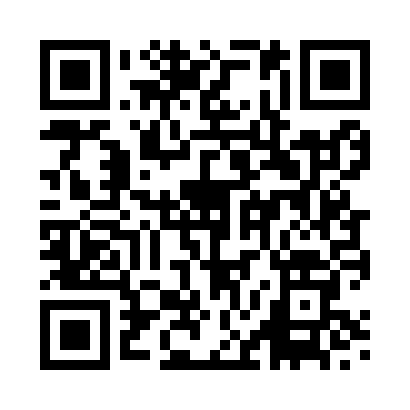 Prayer times for Etteridge, Highland, UKMon 1 Jul 2024 - Wed 31 Jul 2024High Latitude Method: Angle Based RulePrayer Calculation Method: Islamic Society of North AmericaAsar Calculation Method: HanafiPrayer times provided by https://www.salahtimes.comDateDayFajrSunriseDhuhrAsrMaghribIsha1Mon2:544:271:217:1110:1311:472Tue2:544:281:217:1010:1311:473Wed2:554:291:217:1010:1211:464Thu2:564:301:217:1010:1111:465Fri2:564:321:217:1010:1111:466Sat2:574:331:217:0910:1011:457Sun2:584:341:227:0910:0911:458Mon2:584:351:227:0910:0811:459Tue2:594:361:227:0810:0711:4410Wed3:004:381:227:0810:0611:4411Thu3:014:391:227:0710:0511:4312Fri3:014:411:227:0710:0311:4313Sat3:024:421:227:0610:0211:4214Sun3:034:441:237:0510:0111:4115Mon3:044:451:237:059:5911:4116Tue3:054:471:237:049:5811:4017Wed3:054:491:237:039:5611:3918Thu3:064:501:237:039:5511:3919Fri3:074:521:237:029:5311:3820Sat3:084:541:237:019:5211:3721Sun3:094:551:237:009:5011:3622Mon3:104:571:236:599:4811:3523Tue3:114:591:236:589:4611:3524Wed3:125:011:236:579:4511:3425Thu3:135:031:236:569:4311:3326Fri3:145:051:236:559:4111:3227Sat3:155:061:236:549:3911:3128Sun3:165:081:236:539:3711:3029Mon3:165:101:236:529:3511:2930Tue3:175:121:236:519:3311:2831Wed3:185:141:236:499:3111:27